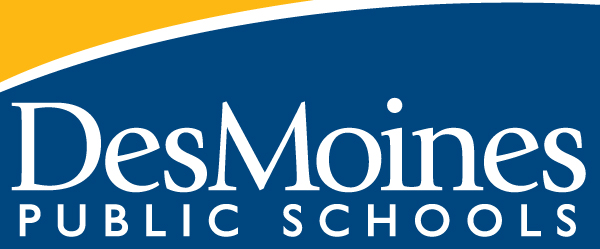 Course Overview: Contemporary Literature [LA415]									18 weeksDescription: This course explores issues presented in modern fiction and nonfiction and emphasizes discussion and writing about materials read. Success in this course will require significant time devoted to reading and writing.Semester-Long Topic ScalesSemester-Long Topic Scales, ContinuedSemester-Long Topic Scales, ContinuedSemester-Long Topic Scales, ContinuedSemester-Long Topic Scales, ContinuedSemester-Long Topic Scales, ContinuedSemester-Long Topic Scales, ContinuedSemester-Long Topic Scales, ConcludedGrading Topics (Semester-Long)Standards AlignmentAnalyzing ThemeReading Literature 2Reading Literature 1Analyzing Literary DevicesReading Literature 3Reading Literature 1Analyzing Character Point of ViewReading Literature 6Reading Literature 1Integrating Multiple TextsReading Literature 9Reading Literature 1Evaluating Arguments and PurposeReading Informational Text 6Reading Informational Text 8Reading Informational Text 1Engaging in Collaborative ConversationsSpeaking and Listening 1Writing Literary AnalysesWriting 1Writing 9Constructing WritingWriting 4Writing 5Writing 6Possible Course MaterialsPossible Course MaterialsTextsWriting TasksIntegration Guide to Multi-Dimensional ScoringIntegration Guide to Multi-Dimensional ScoringIntegration Guide to Multi-Dimensional ScoringIntegration Guide to Multi-Dimensional ScoringReading LiteratureReading Informational TextWriting and LanguageSpeaking and ListeningFour of the eight topics focus upon literature, with particular emphasis on theme, character point of view, and literary devices. Literary reading forms the basis for most writing and speaking activities.One of the eight topics focuses upon informational text, in particular arguments.A study of rhetoric, argument, and purpose is essential to being able to write and speak about literary analysis.This topic may best be integrated throughout the course, rather than taught in isolation.Two of the eight topics focus upon writing, with special emphasis on writing literary analyses (a form of argument).Any writing that is not a full-length literary analysis can and should be scored using the Constructing Writing topic.One of the eight topics focuses upon speaking and listening, with particular emphasis on collaborative conversations.Any literary response that is not recorded in formal writing can and should be processed through the Collaborative Discussions topic.Any piece of writing can also be the subject of a scored event in the Collaborative Discussions topic.Grading Topic: Analyzing ThemeGrading Topic: Analyzing ThemeGrading Topic: Analyzing ThemeRL12.1, RL12.2Knowledge: Assessments:4In addition to score 3.0 performance, the student demonstrates in-depth inferences and applications that go beyond the target.Tiered Assessment: Pending3ProficientStudents demonstrate they have the ability to:Analyze the development of two or more themes over the course of a text, including how they interact and build on one anotherProvide an objective summary of a textCite textual evidence to support analysis of what a text says explicitly as well as to support inferences drawn from the text, including determining where the text leaves matters uncertainTiered Assessment: Pending2Students will recognize or recall:Specific vocabulary such as:Cite, inference, textual evidence, development, objective, themeStudents demonstrate they have developed the ability to:Determine two or more themes of a textSummarize a text using a teacher-provided graphic organizerDescribe what a text says explicitly and draw logical inferencesTiered Assessment: Pending1Student’s performance reflects insufficient progress towards foundational skills and knowledge.Tiered Assessment: PendingTopic Guidance   Topic Guidance    Questions for Students...Advice for Teachers...Grading Topic: Analyzing Literary DevicesGrading Topic: Analyzing Literary DevicesGrading Topic: Analyzing Literary DevicesRL12.1, RL12.3Knowledge: Assessments:4In addition to score 3.0 performance, the student demonstrates in-depth inferences and applications that go beyond the target.Tiered Assessment: Pending3ProficientStudents demonstrate they have the ability to:Analyze the impact of the author’s choices regarding how to develop and relate elements of a story or drama (for example, where a story is set, how the action is ordered, how the characters are introduced or developed)Cite textual evidence to support analysis of what a text says explicitly as well as to support inferences drawn from the text, including determining where the text leaves matters uncertainTiered Assessment: Pending2Students will recognize or recall:Specific vocabulary such as:Cite, inference, textual evidence, impact, elements, developStudents demonstrate they have developed the ability to:Describe the elements and author’s choices in a textDescribe what a text says explicitly and draw logical inferencesTiered Assessment: Pending1Student’s performance reflects insufficient progress towards foundational skills and knowledge.Tiered Assessment: PendingTopic Guidance   Topic Guidance    Questions for Students...Advice for Teachers...Grading Topic: Analyzing Character Point of ViewGrading Topic: Analyzing Character Point of ViewGrading Topic: Analyzing Character Point of ViewRL12.1, RL12.6Knowledge: Assessments:4In addition to score 3.0 performance, the student demonstrates in-depth inferences and applications that go beyond the target.Tiered Assessment: Pending3ProficientStudents demonstrate they have the ability to:Analyze a point of view in a text where distinguishing what is directly stated from what is really meant is required (for example, satire, sarcasm, irony, or understatement)Cite textual evidence to support analysis of what a text says explicitly as well as to support inferences drawn from the text, including determining where the text leaves matters uncertainTiered Assessment: Pending2Students will recognize or recall:Specific vocabulary such as:Cite, inference, textual evidence, point of view, satire, ironyStudents demonstrate they have developed the ability to:Recognize or recall examples of satire, sarcasm, irony, or understatement in a textDescribe what a text says explicitly and draw logical inferencesTiered Assessment: Pending1Student’s performance reflects insufficient progress towards foundational skills and knowledge.Tiered Assessment: PendingTopic Guidance   Topic Guidance    Questions for Students...Advice for Teachers...Grading Topic: Integrating Multiple TextsGrading Topic: Integrating Multiple TextsGrading Topic: Integrating Multiple TextsRL12.1, RL12.9Knowledge: Assessments:4In addition to score 3.0 performance, the student demonstrates in-depth inferences and applications that go beyond the target.Tiered Assessment: Pending3ProficientStudents demonstrate they have the ability to:Analyze how two or more texts address similar themes in order to compare the approaches the authors take [CCR Anchor Standard]Cite textual evidence to support analysis of what a text says explicitly as well as to support inferences drawn from the text, including determining where the text leaves matters uncertainTiered Assessment: Pending2Students will recognize or recall:Specific vocabulary such as:Cite, inference, textual evidence, compare, themes, approachesStudents demonstrate they have developed the ability to:Recognize or recall accurate statements about similar themes in multiple worksDescribe what a text says explicitly and draw logical inferencesTiered Assessment: Pending1Student’s performance reflects insufficient progress towards foundational skills and knowledge.Tiered Assessment: PendingTopic Guidance   Topic Guidance    Questions for Students...Advice for Teachers...Grading Topic: Evaluating Arguments and PurposeGrading Topic: Evaluating Arguments and PurposeGrading Topic: Evaluating Arguments and PurposeRI12.1, RI12.6, RI12.8Knowledge: Assessments:4In addition to score 3.0 performance, the student demonstrates in-depth inferences and applications that go beyond the target.Tiered Assessment: Pending3ProficientStudents demonstrate they have the ability to:Analyze how the style and content of a text in which the rhetoric is particularly effective contribute to the power, persuasiveness, or beauty of the textEvaluate the argument and specific claims in a text, including the validity of the reasoning as well as the relevance and sufficiency of the evidenceCite textual evidence to support analysis of what a text says explicitly as well as to support inferences drawn from the text, including determining where the text leaves matters uncertainTiered Assessment: Pending2Students will recognize or recall:Specific vocabulary such as:Cite, inference, textual evidence, rhetoric, reasoning, claimsStudents demonstrate they have developed the ability to:Determine an author’s point of view or purpose in a textDelineate the claims and reasoning in a textDescribe what a text says explicitly and draw logical inferencesTiered Assessment: Pending1Student’s performance reflects insufficient progress towards foundational skills and knowledge.Tiered Assessment: PendingTopic Guidance   Topic Guidance    Questions for Students...Advice for Teachers...Grading Topic: Engaging in Collaborative ConversationsGrading Topic: Engaging in Collaborative ConversationsGrading Topic: Engaging in Collaborative ConversationsSL12.1Knowledge: Assessments:4In addition to score 3.0 performance, the student demonstrates in-depth inferences and applications that go beyond the target.Tiered Assessment: Pending3ProficientStudents demonstrate they have the ability to initiate and participate effectively in a range of collaborative discussions (one on one, in groups, and teacher led) with diverse partners on topics, texts, and issues, building on others’ ideas and expressing their own clearly and persuasively:Come to discussions prepared, having read and researched material under study; explicitly draw on that preparation by referring to evidence from texts and other research on the topic or issue to stimulate a thoughtful, well-reasoned exchange of ideasPropel conversations by posing and responding to questions that probe reasoning and evidence; ensure a hearing for a full range of positions on a topic or issue; clarify, verify, or challenge ideas and conclusions; promote divergent and creative perspectivesRespond thoughtfully to diverse perspectives; synthesize comments, claims, and evidence made on all sides of an issue; resolve contradictions when possible; determine what additional information or research is required to deepen the investigation or complete the taskTiered Assessment: Pending2Students will recognize or recall:Specific vocabulary such as:Collaborative, discussions, expressing, preparation, exchange, probeStudents demonstrate they have developed the ability to:Work with peers to promote civil, democratic discussions and decision making, set clear goals and deadlines and establish individual roles as neededParticipate actively in one-on-one, small group, or class discussions in a thoughtful and appropriate mannerPrepare for participation in discussionTiered Assessment: Pending1Student’s performance reflects insufficient progress towards foundational skills and knowledge.Tiered Assessment: PendingTopic Guidance   Topic Guidance    Questions for Students...Advice for Teachers...Grading Topic: Writing Literary AnalysesGrading Topic: Writing Literary AnalysesGrading Topic: Writing Literary AnalysesW12.1, W12.9Knowledge: Assessments:4In addition to score 3.0 performance, the student demonstrates in-depth inferences and applications that go beyond the target.Tiered Assessment: Pending3ProficientStudents demonstrate they have the ability to write literary analyses of substantive topics in texts, using valid reasoning and relevant and sufficient evidence:Draw evidence from literature to support analysis and reflection Introduce precise, knowledgeable claims about literature and establish the significance of the claimsAddress a variety of literary devices (allegory, imagery, motif, symbol, tone, etc.) in analysis of literatureDevelop claims fully and thoroughly, supplying the most relevant evidence for each point while pointing out the strengths and limitations of bothUse words, phrases, and clauses as well as varied syntax to create cohesion and clarify the relationships among claims, evidence, and explanationsEstablish and maintain a formal style and objective tone while attending to the norms and conventions of a literary analysisProvide a conclusion that follows from and reflects upon the analysis presentedTiered Assessment: Pending2Students will recognize or recall:Specific vocabulary such as:Thesis, claim, analysis, evidence, cohesionStudents will perform basic processes, such as:Construct a thesisEstablish a claim and provide relevant evidence for the claimWrite analyses using a template or graphic organizerTiered Assessment: Pending1Student’s performance reflects insufficient progress towards foundational skills and knowledge.Tiered Assessment: PendingTopic Guidance   Topic Guidance    Questions for Students...Advice for Teachers...Grading Topic: Constructing WritingGrading Topic: Constructing WritingGrading Topic: Constructing WritingW12.4, W12.5, W12.6, L12.3Knowledge: Assessments:4In addition to score 3.0 performance, the student demonstrates in-depth inferences and applications that go beyond the target.Tiered Assessment: Pending3ProficientStudents demonstrate they have the ability to:Produce clear and coherent writing in which the development, organization, and style are appropriate to task, purpose, and audienceStrengthen writing by planning, revising, and editingProduce, publish, and update individual or shared writing productsWrite and edit work so that it conforms to the guidelines in a style manual (for example, MLA Handbook) appropriate for the discipline and writing type [Modified L.9-10.3a]Tiered Assessment: Pending2Students demonstrate they have developed the ability to:Describe the task, purpose, and audience for a given writing taskDescribe how to modify samples of writing for a specific task, purpose, and audienceIdentify writing that is coherent and the characteristics of coherent writingPlan writing using a template or graphic organizerProduce writing with organization appropriate to the task, purpose, or audienceProduce writing with style appropriate to the task, purpose, or audience Demonstrate the use of a style manualTiered Assessment: Pending1Student’s performance reflects insufficient progress towards foundational skills and knowledge.Tiered Assessment: PendingTopic Guidance   Topic Guidance    Questions for Students...Advice for Teachers...